Белорусское республиканское унитарное предприятие экспортно-импортного страхования «БЕЛЭКСИМГАРАНТ»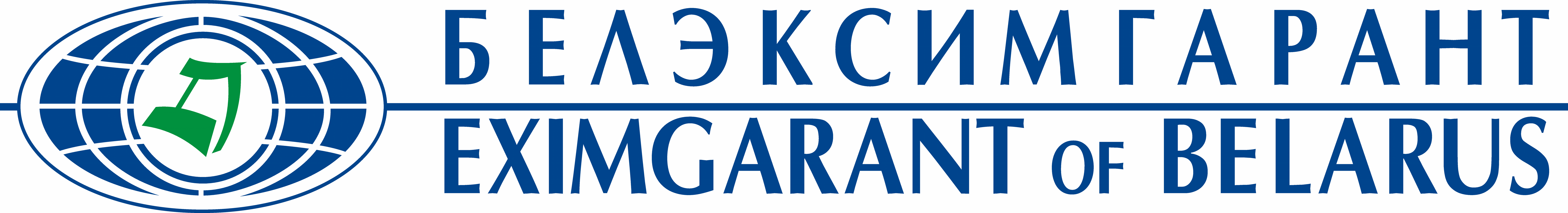 УТВЕРЖДАЮЗаместительгенерального директора«Белэксимгарант»_______________ О.М.Анискевич«7» апреля 2021 г.ПРАВИЛА №65добровольного страхования ГРАЖДАНСКОЙ ОТВЕТСТВЕННОСТИ РЕЗИДЕНТА ПО ЭКСПОРТНОМУ КОНТРАКТУсогласованы Министерством финансов Республики Беларусь21.04.2021 рег. №1231(с изменениями от 17.03.2022 рег. №1246, от 22.09.2023 рег. №1280)действуют с 01.10.2023Минск 2021ОБЩИЕ ПОЛОЖЕНИЯНастоящие Правила разработаны в соответствии с Положением о страховании (перестраховании) экспортных рисков, утвержденным Указом Президента Республики Беларусь от 25 августа 2006 г. №534 «О содействии развитию экспорта товаров (работ, услуг)», и определяют порядок и условия проведения добровольного страхования гражданской ответственности резидента по экспортному контракту.  Основные термины и понятия, применяемые в настоящих Правилах:страховщик – Белорусское республиканское унитарное предприятие экспортно-импортного страхования «Белэксимгарант»;страхователь – резидент, осуществляющий экспорт произведенных (производимых) в Республике Беларусь товаров (работ, услуг), заключивший со страховщиком договор страхования;выгодоприобретатель – организация, не являющаяся резидентом, заключившая со страхователем экспортный контракт, риски неисполнения обязательств по которому принимаются на страхование;  работники страхователя – физические лица, выполняющие работу у страхователя на основании трудового договора (контракта) либо гражданско-правового договора, действующие под руководством и контролем страхователя;резиденты – юридические лица, зарегистрированные в соответствии с законодательством Республики Беларусь; организации, не являющиеся резидентами, – юридические лица и организации, не являющиеся юридическими лицами, созданные в соответствии с законодательством иностранных государств, международные организации, их филиалы и представительства;экспортный контракт – договор между резидентом и организацией, не являющейся резидентом на поставку произведенных (производимых) в Республике Беларусь товаров, выполнение работ, оказание услуг на экспорт;политические риски – страховые риски, связанные с неблагоприятным изменением политической и макроэкономической ситуации в стране местонахождения выгодоприобретателя, полностью или частично препятствующие выполнению принятых страхователем финансовых обязательств по экспортному контракту;коммерческие риски – страховые риски, непосредственно связанные с финансово-экономическим состоянием страхователя и выраженные в его неплатежеспособности и невозможности выполнения им принятых финансовых обязательств по экспортному контракту;безусловная франшиза – часть убытков, не подлежащая возмещению со стороны страховщика при наступлении страхового случая и вычитаемая при расчете страхового возмещения из общей суммы убытков. Для целей настоящих Правил безусловная франшиза устанавливается в договоре страхования в пределах 50 процентов от суммы убытка по каждому страховому случаю;экспорт товаров, работ, услуг – передача резидентом товаров, выполнение работ, оказание услуг на возмездной основе организации, не являющейся резидентом;период ожидания – период (в календарных днях) после окончания установленного в экспортном контракте срока выполнения страхователем своих финансовых обязательств, не превышающий 90 календарных дней, по истечении которого у страховщика возникает обязанность по выплате страхового возмещения. Страховщик вправе уменьшить период ожидания в одностороннем порядке. Страховщик не несет ответственности за убытки, возникшие в период ожидания. Днем окончания периода ожидания является день, следующий за последним днем установленного в договоре страхования периода ожидания;убыток – ущерб выгодоприобретателя, возникающий вследствие невыполнения страхователем своих обязательств по экспортному контракту;дата убытка – первый день, следующий за последним днем срока выполнения обязательств страхователем по экспортному контракту.3. Договор страхования в соответствии с настоящими Правилами заключается в пользу выгодоприобретателя, осуществляющего приобретение произведенных (производимых) в Республике Беларусь товаров (работ, услуг) у страхователя. Выгодоприобретатель должен быть указан в договоре страхования (страховом полисе).Договор страхования, заключенный на условиях настоящих Правил, действует на территории Республики Беларусь, а также за ее пределами (при наличии договоров (соглашений) об оказании помощи по урегулированию убытков на территории этих стран (государств)).ОБЪЕКТ СТРАХОВАНИЯОбъектом страхования являются не противоречащие законодательству имущественные интересы страхователя, связанные с его ответственностью за неисполнение либо ненадлежащее исполнение своих обязательств по экспортному контракту по обстоятельствам, указанным в пункте 6 (коммерческий риск) и (или) пункте 7 (политический риск) настоящих Правил.Под обстоятельствами, представляющими коммерческий риск, понимаются: банкротство – подтвержденная документами неплатежеспособность страхователя (пункт 36 настоящих Правил); неплатежеспособность – неспособность страхователя удовлетворить требования выгодоприобретателя по финансовым обязательствам. Неплатежеспособность проявляется в ситуации, когда страхователь не выполняет свои финансовые обязательства в установленные экспортным контрактом сроки и не получены документы о его банкротстве. 7. Под обстоятельствами, представляющими политический риск, понимаются: введение в стране местонахождения выгодоприобретателя эмбарго на импорт или экспорт;вооруженные конфликты (в том числе не имеющие международного характера), гражданские волнения, революции, террористические акты в стране местонахождения выгодоприобретателя;действия официальных органов страны местонахождения выгодоприобретателя, препятствующие выполнению финансовых обязательств по экспортному контракту, в том числе имеющие дискриминационный характер в отношении Республики Беларусь;задержка трансферта денежных средств из-за недостатка конвертируемой валюты в стране местонахождения выгодоприобретателя, объявление моратория на обслуживание внешнего долга, ограничивающие платежи между Республикой Беларусь и страной местонахождения выгодоприобретателя;национализация, а также иные меры, принятые официальным органом страны местонахождения выгодоприобретателя, влекущие потерю права собственности или доходов, получаемых от собственности, кроме недискриминационных мер общего применения, вводимых официальным органом страны местонахождения выгодоприобретателя в целях регулирования экономической деятельности на своей территории.СТРАХОВАЯ СУММА8. Страховая сумма – установленная по соглашению сторон денежная сумма, в пределах которой страховщик обязан произвести выплату страхового возмещения при наступлении страхового случая. Страховая сумма устанавливается в размере суммы убытков выгодоприобретателя от предпринимательской деятельности, которые может понести выгодоприобретатель при наступлении страхового случая. Максимальный размер страховой суммы по одному договору страхования составляет 50 процентов установленного предельного размера обязательств по договорам страхования экспортных рисков с поддержкой государства.9. Страхованием покрываются убытки выгодоприобретателя, понесенные в результате невыполнения страхователем своих обязательств по экспортному контракту по обстоятельствам, указанным в пункте 6 (коммерческий риск) и (или) пункте 7 (политический риск) настоящих Правил.10. Не подлежит возмещению задолженность страхователя перед выгодоприобретателем по погашению упущенной выгоды, неустоек, штрафов, пени, начисленных и просроченных вознаграждений, комиссий и иных аналогичных платежей.11. При заключении договора страхования обязательным условием является установление периода ожидания и собственного участия выгодоприобретателя в покрытии возможных убытков (безусловной франшизы).12. После выплаты страхового возмещения договор страхования продолжает действовать в размере разницы между страховой суммой и размером выплаченного страхового возмещения.СТРАХОВОЙ ВЗНОС13. Страховой взнос – сумма денежных средств, подлежащая уплате страхователем страховщику за страхование.Страховой взнос по договору страхования исчисляется исходя из страховой суммы, принимаемой на страхование, и действующих страховых тарифов, включающих базовые страховые тарифы (Приложение №1 к настоящим Правилам) и корректировочные коэффициенты к базовым страховым тарифам, утвержденные локальным правовым актом (распоряжением) страховщика (при их наличии).Страховой взнос по договору страхования подлежит уплате в белорусских рублях, если иное не предусмотрено законодательством. При установлении страховой суммы в иностранной валюте страховой взнос, исчисленный в валюте страховой суммы, подлежит уплате в белорусских рублях по официальному курсу белорусского рубля по отношению к валюте страховой суммы, установленному Национальным банком Республики Беларусь на день уплаты страхового взноса (его части), если иной курс или иная дата его определения не предусмотрены договором страхования.  Базовые страховые тарифы по страхованию экспортных рисков с поддержкой государства устанавливаются страховщиком по согласованию с Министерством финансов с учетом уровня политического риска страны местонахождения выгодоприобретателя либо риска международной или региональной финансовой организации, являющейся выгодоприобретателем.В случае, когда выгодоприобретателем является международная или региональная финансовая организация, базовый страховой тариф определяется по группе политического риска согласно дифференциации (классификационному перечню) международных и региональных финансовых организаций.Дифференциация государств по уровню политического риска, а также рисков международных и региональных финансовых организаций производится страховщиком по согласованию с Министерством иностранных дел с учетом информации, представляемой Организацией по экономическому сотрудничеству и развитию (далее – ОЭСР) и Международным союзом страховщиков кредитов и инвестиций («Бернский союз»).В случае местонахождения выгодоприобретателя в стране, отнесенной ОЭСР к странам-членам ОЭСР с высоким уровнем дохода, или к странам-членам Еврозоны с высоким уровнем дохода, или к нулевой группе по уровню политического риска, базовый страховой тариф определяется на основе базовых страховых тарифов, применяемых к первой группе политического риска.В случае местонахождения выгодоприобретателя в стране, не рассматриваемой и не классифицируемой ОЭСР по уровню политического риска, базовый страховой тариф определяется на основе базовых страховых тарифов, применяемых к седьмой группе политического риска.14. Страховой взнос по соглашению страховщика и страхователя может уплачиваться страхователем единовременно или в рассрочку. При единовременной уплате страхового взноса его уплата производится при заключении договора страхования.При заключении договора страхования на шесть и более месяцев страховой взнос может уплачиваться в два срока. При этом первая часть страхового взноса устанавливается в размере не менее 50 процентов суммы исчисленного страхового взноса и уплачивается при заключении договора страхования, а оставшаяся часть страхового взноса уплачивается не позднее последнего дня оплаченного периода в течение всего срока действия договора страхования (его части) либо в течение первого года со дня начала действия договора страхования.При заключении договора страхования на двенадцать и более месяцев страховой взнос может уплачиваться ежеквартально. При ежеквартальной уплате первая часть страхового взноса в размере не менее 25 процентов суммы исчисленного страхового взноса уплачивается страхователем при заключении договора страхования, а оставшиеся части страхового взноса уплачиваются равными долями не позднее последнего дня оплаченного квартала в течение всего срока действия договора страхования (его части) либо в течение первого года со дня начала действия договора страхования.При заключении договора страхования на двенадцать и более месяцев страховой взнос может уплачиваться ежемесячно. При ежемесячной уплате первая часть страхового взноса в размере не менее 1/12 суммы исчисленного страхового взноса уплачивается страхователем при заключении договора страхования, а оставшиеся части страхового взноса уплачиваются равными долями не позднее последнего дня оплаченного месяца в течение всего срока действия договора страхования (его части) либо в течение первого года со дня начала действия договора страхования.Договором страхования может предусматриваться иной порядок уплаты страхового взноса. При этом первая его часть в размере не менее 10 процентов суммы исчисленного страхового взноса уплачивается страхователем при заключении договора страхования, оставшиеся части страхового взноса уплачиваются страхователем в согласованных сторонами размерах и в согласованные сроки, указанные в договоре страхования, но не позднее последнего дня оплаченного периода срока действия договора страхования.Если страхователь уплачивает страховой взнос в рассрочку, то при наступлении страхового случая из суммы страхового возмещения страховщик имеет право удержать неуплаченную часть страхового взноса, если об этом условии имеется соглашение сторон, отмеченное в договоре страхования или страховом полисе.Днем уплаты страхового взноса считается день поступления денежных средств на расчетный счет страховщика.15. Страховщик, уведомленный об обстоятельствах, влекущих увеличение страхового риска, вправе потребовать изменения условий договора страхования или уплаты дополнительного страхового взноса соразмерно увеличению степени риска.ПОРЯДОК ЗАКЛЮЧЕНИЯ ДОГОВОРА СТРАХОВАНИЯ16. Договор страхования заключается на основании письменного заявления страхователя (Приложение №2 к настоящим Правилам), которое является неотъемлемой частью договора страхования. Договор страхования может быть заключен путем составления одного документа, а также путем обмена документами посредством почтовой, электронной или иной связи, позволяющей достоверно установить, что документ исходит от стороны по договору, либо вручения страховщиком страхователю на основании его письменного заявления страхового полиса, подписанного ими.Договор страхования заключается в трех экземплярах: по одному экземпляру для страховщика, страхователя и один экземпляр для выгодоприобретателя, который будет являться обеспечением исполнения обязательств страхователя по экспортному контракту.К договору страхования должны прилагаться Правила страхования, что удостоверяется записью в этом договоре (страховом полисе).Условия, содержащиеся в Правилах страхования, в том числе не включенные в текст договора страхования (страхового полиса), обязательны для страховщика и страхователя (выгодоприобретателя).Заключение договора страхования в пользу выгодоприобретателя не освобождает страхователя от выполнения обязанностей по этому договору, если только договором страхования не предусмотрено иное, либо обязанности, лежащие на страхователе, выполнены лицом, в пользу которого заключен договор страхования.Страховщик вправе требовать от выгодоприобретателя выполнения обязанностей по договору страхования, включая обязанности, лежащие на страхователе, но не выполненные им, при предъявлении выгодоприобретателем требования о выплате страхового возмещения.17. Одновременно с заявлением о страховании страхователь представляет страховщику следующие документы: 17.1. документы страхователя:правоустанавливающие документы (устав, свидетельство о государственной регистрации);документы, подтверждающие полномочия лиц, действующих от имени страхователя (решение собственника о назначении руководителя и приказ о назначении руководителя, при наличии, доверенность на иное лицо, уполномоченное заключать экспортный контракт);финансовые и бухгалтерские документы за последний финансовый год и на последнюю отчетную дату;17.2. документы выгодоприобретателя:правоустанавливающие документы (устав, свидетельство о государственной регистрации, выписка из торгового реестра страны выгодоприобретателя или аналог) на русском либо английском языке и в установленных законодательством либо международными договорами случаях удостоверенные нотариально;документы, подтверждающие полномочия лиц, действующих от имени выгодоприобретателя (решение собственника о назначении руководителя и приказ о назначении руководителя, при наличии, доверенность на иное лицо, уполномоченное заключать экспортный контракт) на русском либо английском языке и в установленных законодательством либо международными договорами случаях удостоверенные нотариально;17.3. документы по сделке:экспортный контракт (проект);документы, подтверждающие проведение авансовых платежей за предполагаемые к реализации товары (работы, услуги);документы, подтверждающие отгрузку товаров, проведение работ, оказание услуг (сопроводительные документы, акты сверок взаимных расчетов);документы, обеспечивающие исполнение обязательств по экспортному контракту (договор поручительства, договор об открытии аккредитива, договор о выдаче банковской гарантии и иные формы обеспечения исполнения обязательств), при их наличии.Страховщик вправе требовать у страхователя и иные документы, необходимые для определения степени риска и принятия решения о заключении договора страхования. При заключении договора страхования страховщик вправе запросить информацию о выгодоприобретателе у лиц, располагающих такой информацией.18. При заключении договора страхования страхователь обязан сообщить страховщику все известные ему обстоятельства, которые имеют существенное значение для определения вероятности наступления страхового случая и размера возможных убытков от его наступления (страхового риска).Существенными признаются во всяком случае обстоятельства, предусмотренные в договоре страхования или страховом полисе, на основании письменного заявления страхователя, а также в представляемых страховщику документах.19. Если договор страхования заключен при отсутствии ответов страхователя на какие-либо вопросы страховщика, страховщик не может впоследствии требовать расторжения договора либо признания его недействительным на том основании, что соответствующие обстоятельства не были сообщены страхователем.20. Страховщик не вправе разглашать полученные им в результате своей профессиональной деятельности сведения о страхователе, выгодоприобретателе, об их имущественном положении, за исключением случаев, предусмотренных законодательством. 21. Если после заключения договора страхования будет установлено, что страхователь сообщил страховщику заведомо ложные сведения об обстоятельствах, указанных в пункте 18 настоящих Правил, страховщик вправе потребовать признания договора страхования недействительным и применения последствий, предусмотренных пунктом 2 статьи 180 Гражданского кодекса Республики Беларусь.Требование страховщика о признании договора страхования недействительным не подлежит удовлетворению, если обстоятельства, о которых умолчал страхователь, уже отпали.22. Договор страхования заключается на полный срок экспортного контракта или определенный этап (этапы) экспортного контракта, связанный с выполнением страхователем определенных в этот период договорных обязательств, возникновение убытков у выгодоприобретателя вследствие нарушения которых страхователем принимается на страхование.23. Договор страхования вступает в силу с 00 часов 00 минут дня, указанного в договоре страхования как дата начала действия договора страхования. Договор страхования заканчивается в 00 часов 00 минут дня, следующего за днем, указанным в договоре страхования как дата окончания срока действия договора страхования.24. В случае утраты договора страхования (страхового полиса) в период действия договора страхователю на основании его письменного заявления выдается копия договора страхования (дубликат страхового полиса), после чего утраченный страховой полис считается недействительным и выплаты страхового возмещения по нему не производятся.25. Договор страхования прекращается в случаях:25.1. истечения срока его действия;25.2. выполнения страховщиком обязательств по договору страхования в полном объеме;25.3. ликвидации выгодоприобретателя;25.4. если после вступления договора страхования в силу возможность наступления страхового случая отпала и страхование прекратилось по обстоятельствам иным, чем страховой случай (в том числе прекращение в установленном порядке выгодоприобретателем предпринимательской деятельности, риски, возникающие при осуществлении которой, приняты на страхование);25.5. по соглашению между страхователем, страховщиком и выгодоприобретателем, оформленному в письменном виде; 25.6. согласованного с выгодоприобретателем отказа страхователя (по письменному заявлению) от договора страхования в любое время, если к моменту отказа возможность наступления страхового случая не отпала по обстоятельствам, указанным в подпункте 25.4 настоящего пункта Правил.26. В случаях прекращения договора страхования по обстоятельствам, предусмотренным подпунктами 25.3, 25.4 и 25.5 пункта 25 настоящих Правил, страховщик имеет право на часть страхового взноса пропорционально времени, в течение которого действовало страхование, и возвращает страхователю часть уплаченного страхового взноса пропорционально времени, оставшемуся со дня прекращения договора до дня окончания срока действия договора страхования, в течение 5 рабочих дней со дня получения страховщиком заявления страхователя о досрочном прекращении договора страхования. Договор страхования досрочно прекращает свое действие со дня, указанного в письменном заявлении страхователя о досрочном прекращении договора страхования, но не ранее 00 часов 00 минут дня, следующего за днем получения страховщиком заявления о досрочном прекращении договора страхования.27. В случаях прекращения договора страхования по обстоятельствам, указанным в подпункте 25.6 пункта 25 настоящих Правил, уплаченный страховщику страховой взнос не подлежит возврату. Не подлежит возврату уплаченный страховой взнос при досрочном прекращении договора страхования, если по нему производилась выплата страхового возмещения. За несвоевременный возврат страхового взноса или его части страховщик уплачивает страхователю пеню в размере 0,1 процента за каждый день просрочки от суммы, подлежащей возврату.ПРАВА И ОБЯЗАННОСТИ СТОРОН28. Страхователь обязан:28.1. при заключении и в период действия договора страхования:28.1.1. сообщить страховщику все известные обстоятельства, имеющие существенное значение для определения вероятности наступления страхового случая и размера возможных убытков от его наступления, если эти обстоятельства не известны и не должны быть известны страховщику;28.1.2. представить экспортный контракт (его проект) и документы согласно пункту 17 настоящих Правил для проведения оцени риска, принимаемого на страхование;28.1.3. своевременно уплачивать страховой взнос в размере и порядке, предусмотренном договором страхования (страховым полисом);28.1.4. следовать письменным рекомендациям страховщика, направленным на уменьшение степени риска наступления страхового случая при реализации экспортного контракта;28.1.5. соблюдать условия экспортного контракта и законодательство, регулирующее отношения сторон по экспортному контракту, не заключать никаких последующих контрактов с данным выгодоприобретателем, не вносить изменения в действующий экспортный контракт без письменного согласования со страховщиком;28.1.6. незамедлительно (не позднее 3 рабочих дней) письменно извещать страховщика о ставших известными значительных изменениях в обстоятельствах, сообщенных страховщику при заключении договора страхования, если эти изменения могут существенно повлиять на увеличение страхового риска.Значительными во всяком случае признаются изменения, оговоренные в договоре страхования или страховом полисе, в переданных страхователю Правилах страхования, а также в представляемых страхователем страховщику документах (пункт 17 настоящих Правил). Страховщик, уведомленный об обстоятельствах, влекущих увеличение страхового риска, вправе потребовать изменения условий договора страхования или уплаты дополнительного страхового взноса соразмерно увеличению степени риска.Если страхователь возражает против изменения условий договора страхования или доплаты страхового взноса, страховщик вправе потребовать расторжения договора страхования в соответствии с правилами, предусмотренными главой 29 Гражданского кодекса Республики Беларусь.При неисполнении страхователем данной обязанности страховщик вправе потребовать расторжения договора страхования и возмещения убытков, причиненных расторжением договора страхования;28.2. при наступлении события, которое по условиям страхования может быть признано страховым случаем (в том числе в период ожидания):28.2.1. в течение 5 рабочих дней сообщить об этом страховщику путем письменного уведомления произвольной формы;28.2.2. не осуществлять отправку выгодоприобретателю продукции и прекратить выполнение работ, оказание услуг без письменного согласования со страховщиком;28.2.3. не заключать никаких соглашений с выгодоприобретателем без письменного согласия страховщика;28.2.4. принять разумные и доступные в сложившихся обстоятельствах меры, чтобы уменьшить возможные убытки. Принимая такие меры следовать письменным указаниям страховщика, если они сообщены страхователю;28.2.5. содействовать страховщику в установлении причин и обстоятельств наступления страхового случая.29. Страхователь имеет право:29.1. ознакомиться с настоящими Правилами;29.2. получить копию договора страхования (дубликат страхового полиса) в случае его утери; 29.3. ходатайствовать об увеличении размера страховой суммы по договору страхования;29.4. отказаться от договора страхования в соответствии с настоящими Правилами либо потребовать расторжения договора в связи с нарушением страховщиком условий настоящих Правил;29.5. обратиться к страховщику за возмещением расходов, понесенных страхователем в целях уменьшения убытков, подлежащих возмещению страховщиком, если такие расходы были необходимы или были произведены для выполнения указаний страховщика, даже если соответствующие меры оказались безуспешными.30. Страховщик обязан:30.1. ознакомить страхователя и выгодоприобретателя с настоящими Правилами, выдать им договор страхования (страховой полис) в соответствии с настоящими Правилами; 30.2. не разглашать полученные им в результате своей профессиональной деятельности сведения о страхователе (выгодоприобретателе), за исключением случаев, предусмотренных законодательством;30.3. давать страхователю (выгодоприобретателю) консультации по заключению и исполнению договора страхования;30.4. при наступлении страхового случая в установленном настоящими Правилами порядке и сроках выплатить страховое возмещение;30.5. при обращении страхователя возместить расходы, понесенные страхователем в целях уменьшения убытков, подлежащих возмещению страховщиком, если такие расходы были необходимы или были произведены для выполнения указаний страховщика, даже если соответствующие меры оказались безуспешными. Такие расходы возмещаются пропорционально отношению страховой суммы к страховой стоимости независимо от того, что вместе с возмещением других расходов они могут превысить страховую стоимость;30.6. совершать другие действия, предусмотренные законодательством, настоящими Правилами и договором страхования.31. Страховщик имеет право:31.1. требовать предоставления полной и достоверной информации и документов, касающихся экспортного контракта, риски в отношении которого принимаются на страхование;31.2. произвести проверку правильности сведений, сообщенных страхователем при заключении договора страхования, а также указанных в заявлении о страховании;31.3. отказать в заключении договора страхования, если политический риск страны выгодоприобретателя ставит под сомнение возможность полной реализации экспортного контракта;31.4. проверять выполнение страхователем (выгодоприобретателем) требований настоящих Правил и договора страхования;31.5. давать страхователю письменные рекомендации, направленные на уменьшение степени риска наступления страхового случая;31.6. требовать от выгодоприобретателя соответствующего предъявления претензий к страхователю и третьим лицам, связанным с реализацией экспортного контракта;31.7. направлять запросы в компетентные органы и (или) организации по вопросам, связанным с установлением обстоятельств страхового случая и определением размера убытка. 32. Выгодоприобретатель имеет право:32.1. ознакомиться с настоящими Правилами;32.2. ознакомиться с условиями заключенного договора страхования и вносимыми в него изменениями;32.3. получить копию договора страхования (дубликат страхового полиса) в случае его утери; 32.4. участвовать в установлении причин и обстоятельств наступления страхового случая;32.5. получать страховое возмещение в соответствии с настоящими Правилами.33. Выгодоприобретатель обязан:33.1. соблюдать условия экспортного контракта и законодательство, регулирующее отношения сторон по экспортному контракту, не заключать никаких последующих контрактов с данным страхователем, не вносить изменения в действующий экспортный контракт без письменного согласования со страховщиком; 33.2. при наступлении события, которое по условиям договора страхования может быть признано страховым случаем (в том числе в период ожидания):не позднее 10 рабочих дней сообщить об этом страховщику путем письменного уведомления произвольной формы, а также все известные сведения об обстоятельствах события, предполагаемых убытках и согласовать со страховщиком дальнейшие действия;не заключать никаких соглашений со страхователем без письменного согласия страховщика;принять разумные и доступные в сложившихся обстоятельствах меры, чтобы уменьшить возможные убытки;содействовать страховщику в установлении причин и обстоятельств наступления страхового случая;33.3. после получения страхового возмещения:при обоснованном требовании страховщика, в течение 15 календарных дней вернуть страховщику сумму страхового возмещения, если она была получена обманным путем, путем предоставления недостоверной информации о страховом случае;в течение 15 календарных дней со дня предъявления требования страховщиком, вернуть сумму полученного страхового возмещения, если выгодоприобретатель отказался от своего права требования к лицу, ответственному за убытки, или осуществление этого права стало невозможным по вине выгодоприобретателя;в течение 15 календарных дней вернуть выплаченное страховое возмещение (его часть), если выгодоприобретателем были получены соответствующие суммы в возмещение застрахованных убытков;передать страховщику все документы и сообщить все сведения, необходимые для осуществления страховщиком перешедшего к нему права требования, которое выгодоприобретатель имеет к лицу, ответственному за убытки, возмещенные в результате страхования.34. Если иное не предусмотрено договором страхования, для целей бухгалтерского учета первичные учетные документы, подтверждающие факт оказания услуг по договору страхования, каждая из сторон договора страхования составляет единолично.СТРАХОВЫЕ СЛУЧАИ35. Страховым случаем является возникновение у выгодоприобретателя убытков вследствие неисполнения либо ненадлежащего исполнения страхователем своих обязательств по экспортному контракту по обстоятельствам, указанным в пункте 6 (коммерческий риск) и (или) пункте 7 (политический риск) настоящих Правил. 36. Для целей настоящих Правил банкротство страхователя признается в следующих случаях:36.1. выгодоприобретатель предоставил судебные или другие документы, подтверждающие, что начался судебный процесс о признании страхователя банкротом;36.2. страхователь предоставил документы о ликвидации организации в установленном порядке, из-за которой выгодоприобретатель будет терпеть убытки.37. Страховой случай признается наступившим при наличии убытков у выгодоприобретателя по истечении установленного договором страхования периода ожидания.Датой наступления страхового случая является день, следующий за последним днем установленного в договоре страхования периода ожидания.ИСКЛЮЧЕНИЯ ИЗ СТРАХОВОГО ПОКРЫТИЯ38. Не является страховым случаем возникновение убытков вследствие: 38.1. неисполнения обязательств страхователем по экспортному контракту по причине нарушения выгодоприобретателем согласованных условий экспортного контракта, в том числе отказа от исполнения экспортного контракта. В случае возникновения спора, выгодоприобретатель должен доказать посредством судебного решения, что согласованные условия были исполнены;38.2. неисполнения обязательств страхователем по экспортному контракту по причине изменения выгодоприобретателем условий сотрудничества, предусмотренных дилерскими и иными соглашениями, в рамках которых заключался экспортный контракт, без предварительного согласования со страховщиком;38.3. нарушения выгодоприобретателем законодательства, регулирующего отношения сторон по экспортному контракту.39. Не покрывается страхованием возникновение убытков в результате:неплатежа страхователем процентов на остаток задолженности;неплатежа страхователем оговоренных в экспортном контракте неустоек, пени, штрафов и других сумм, подлежащих выплате, связанных с неисполнением или ненадлежащим исполнением обязательств;потери от курсовых разниц.40. Не подлежат страхованию коммерческие риски по экспортным контрактам, заключаемым с выгодоприобретателями – аффилированными лицами страхователя (при этом аффилированность признается вне зависимости от доли участия).41. Страховщик освобождается от выплаты страхового возмещения, если страховой случай наступил вследствие:умышленных действий выгодоприобретателя, направленных на возникновение страхового случая;воздействия ядерного взрыва, радиации или радиоактивного загрязнения, если международными договорами Республики Беларусь, актами законодательства не предусмотрено иное;возникновения убытков по причине того, что страхователь и (или) выгодоприобретатель умышленно не принял разумных и доступных ему мер, чтобы уменьшить возможные убытки;отказа выгодоприобретателя от своего права требования к лицу, ответственному за убытки, или в случае, если осуществление этого права стало невозможным по вине выгодоприобретателя;в иных случаях, предусмотренных законодательством.42. Страховщик освобождается от выплаты страхового возмещения в случае неисполнения страхователем и (или) выгодоприобретателем хотя бы одной обязанности, предусмотренной подпунктом 28.1.5 пункта 28 настоящих Правил, абзацем третьим подпункта 33.2 пункта 33 настоящих Правил.ОПРЕДЕЛЕНИЕ УЩЕРБА И ВЫПЛАТА СТРАХОВОГО ВОЗМЕЩЕНИЯ43. При наступлении страхового случая выгодоприобретатель не позднее, чем в течение 30 календарных дней со дня окончания периода ожидания, обязан предоставить:43.1. заявление о страховом случае, в котором указано, что после окончания срока выполнения страхователем своих обязательств по экспортному контракту прошел установленный страховщиком период ожидания, а обязательства не исполнены или исполнены только частично, хотя страхователь (выгодоприобретатель), следуя письменным указаниям страховщика, принял разумные меры для уменьшения убытков (Приложение №3 к настоящим Правилам);43.2. документы (заверенные копии), подтверждающие факт наступления страхового случая и размер причиненного ущерба:- договор страхования (страховой полис);- экспортный контракт;- документы, подтверждающие факт проведения авансовых платежей за предполагаемые к реализации товары (работы, услуги);- документы, подтверждающие размер причиненного убытка, товаросопроводительные документы (акты приемки-передачи товаров, выполненных работ, оказанных услуг), если часть товаров (работ, услуг) были переданы страхователем;  - договор поручительства и иные договоры, заключенные в рамках обеспечения исполнения страхователем обязательств по экспортному контракту, принятому на страхование, при их наличии;- акт сверок взаимных расчетов между страхователем и выгодоприобретателем;- заверенную банком выписку с банковского счета выгодоприобретателя, подтверждающую непоступление денег на счет выгодоприобретателя от страхователя и (или) третьих лиц, связанных с реализацией экспортного контракта;- документы, подтверждающие принятие выгодоприобретателем мер по предотвращению и (или) уменьшению возможных убытков (копии писем по факту нарушения застрахованных обязательств, предъявленных претензий, юридические документы, необходимые для осуществления права суброгации и т.п.);- иные документы, необходимые для принятия решения о выплате страхового возмещения (по требованию страховщика).44. На основании полученных документов и проведенных проверок страховщик принимает решение о признании либо непризнании заявленного случая страховым, рассчитывает размер страхового возмещения либо принимает решение об отказе в выплате страхового возмещения.Решение о непризнании заявленного случая страховым либо об отказе в выплате страхового возмещения принимается в течение 10 рабочих дней со дня получения заявления о страховом случае и всех необходимых документов и в течение 5 рабочих дней сообщается выгодоприобретателю путем письменного уведомления с мотивацией причины отказа.В случае признания заявленного случая страховым, страховщик в течение 10 рабочих дней со дня получения заявления о страховом случае и всех необходимых документов составляет акт о страховом случае.При возникновении разногласий о размере понесенных выгодоприобретателем убытков, а также в иных случаях стороны вправе назначить независимую экспертизу. Расходы на проведение экспертизы оплачивает сторона-инициатор, а в случае заинтересованности обеих сторон эти расходы распределяются между ними.Если по заявленному страховщику случаю возникновения у выгодоприобретателя убытков компетентными органами и (или) организациями проводится проверка, либо предварительное расследование, либо ведется судебный процесс (в рамках уголовного судопроизводства) в отношении выгодоприобретателя, то решение о выплате страхового возмещения принимается страховщиком в течение 10 рабочих дней после получения страховщиком решения указанных органов и (или) организаций по существу и, в случае признания заявленного события страховым случаем, оформляется актом о страховом случае, либо, в случае непризнания заявленного события страховым случаем, сообщается выгодоприобретателю письмом произвольной формы с указанием причин отказа в течение 5 рабочих дней.Страховщик вправе отсрочить принятие решения о выплате страхового возмещения в случае, если у него имеются мотивированные сомнения в подлинности документов, подтверждающих наступление страхового случая или размер убытков выгодоприобретателя, до тех пор, пока по письменному запросу страховщика не будет подтверждена подлинность таких документов государственными органами, учреждениями, организациями, компетентными для установления подлинности таких документов и содержащихся в них сведений.Страховщик вправе отсрочить принятие решения о выплате страхового возмещения в случае подачи иска о признании договора страхования недействительным. Принятие решения о выплате или об отказе в выплате страхового возмещения принимается страховщиком в течение 5 рабочих дней после получения страховщиком вступившего в законную силу решения суда по данному иску.45. Страховое возмещение определяется в размере суммы убытков, понесенных выгодоприобретателем в результате наступления страхового случая, но не более страховой суммы по договору страхования за вычетом безусловной франшизы. Выплата страхового возмещения по договору страхования осуществляется в белорусских рублях, если иное не предусмотрено законодательством. При установлении страховой суммы в иностранной валюте сумма страхового возмещения, исчисленная в валюте страховой суммы, подлежит выплате в белорусских рублях по официальному курсу белорусского рубля по отношению к валюте страховой суммы, установленному Национальным банком Республики Беларусь на день выплаты, если иной курс или иная дата его определения не предусмотрены договором страхования.46. Страховое возмещение по договору страхования и (или) суммарный размер страхового возмещения по договорам страхования экспортных рисков с поддержкой государства, заключенным в отношении одного выгодоприобретателя, в пределах 5 процентов собственного капитала страховщика выплачивается страховщиком за счет страховых резервов и собственного капитала. В данном случае выплата страхового возмещения осуществляется в течение 5 рабочих дней со дня утверждения страховщиком акта о страховом случае. 47. Страховое возмещение по договору страхования и (или) суммарный размер страхового возмещения по договорам страхования экспортных рисков с поддержкой государства, заключенным в отношении одного выгодоприобретателя, превышающее 5 процентов собственного капитала страховщика, выплачивается страховщиком с использованием бюджетной ссуды. В данном случае выплата страхового возмещения осуществляется в течение 5 рабочих дней со дня принятия Советом Министров Республики Беларусь решения о предоставлении страховщику бюджетной ссуды для выплаты страхового возмещения.За каждый день просрочки выплаты страхового возмещения по вине страховщика он выплачивает пеню в размере 0,1 процента от суммы страхового возмещения.48. До выплаты страхового возмещения выгодоприобретатель обязан по требованию страховщика заключить с ним договор о передаче права требования долгов к страхователю.49. К страховщику, выплатившему страховое возмещение, переходит в пределах выплаченной суммы право требования, которое выгодоприобретатель имеет к лицу, ответственному за убытки, возмещенные в результате страхования. Условие договора страхования, исключающее переход к страховщику права требования к лицу, умышленно причинившему убытки, ничтожно.50. Выгодоприобретатель обязан передать страховщику все документы и сообщить ему все сведения, необходимые для осуществления страховщиком перешедшего к нему права требования.51. Если выгодоприобретатель отказался от своего права требования к лицу, ответственному за убытки, возмещенные страховщиком, или осуществление этого права стало невозможным по вине выгодоприобретателя, страховщик освобождается от выплаты страхового возмещения полностью или в соответствующей части и вправе потребовать возврата излишне выплаченного страхового возмещения.ЗАКЛЮЧИТЕЛЬНЫЕ ПОЛОЖЕНИЯ52. Не урегулированные путем переговоров споры по договорам страхования, заключенным по настоящим Правилам, разрешаются в судебном порядке.Специалист 1 категории сектора методологии страхования	                                    Е.В.Скрундь Приложение №1 к Правилам №65 добровольного страхования гражданской ответственности резидента по экспортному контрактуБАЗОВЫЕ СТРАХОВЫЕ ТАРИФЫ Базовые страховые тарифы в зависимости от группы политического риска страны местонахождения выгодоприобретателя (в % от страховой суммы)Специалист 1 категории сектора методологии страхования	                                    Е.В.Скрундь Приложение №2 к Правилам №65 добровольного страхования гражданской ответственности резидента по экспортному контрактуБЕЛОРУССКОЕ РЕСПУБЛИКАНСКОЕ УНИТАРНОЕ ПРЕДПРИЯТИЕ ЭКСПОРТНО-ИМПОРТНОГО СТРАХОВАНИЯ«БЕЛЭКСИМГАРАНТ»Заявление получено______________________________________________________________(должность, ФИО работника страховщика)«____» _________________ 20_____ г.ЗАЯВЛЕНИЕо заключении договора добровольного страхования гражданской ответственности резидента по экспортному контрактуСтрахователь ___________________________________________________(полное наименование; УНП (иной аналогичный номер); адрес места ________________________________________________________________нахождения; регистрационный номер в Едином государственном регистре; основной ________________________________________________________________вид деятельности; банковские реквизиты)В случае, когда юридическое лицо – страхователь было создано путем реорганизации существовавшего ранее юридического лица, указать дополнительно следующие сведения до реорганизации: полное наименование; регистрационный номер в Едином государственном регистре; УНП; форма реорганизации; дата реорганизации.Выгодоприобретатель ___________________________________________Местонахождение ________________________________________________Форма собственности _____________________________________________Регистрационный номер (ИНН, ОГРН, БИН и т.п.) 	Организационно-правовая форма ___________________________________Юридический адрес ______________________________________________Адрес местонахождения __________________________________________Телефон ________________________________________________________Банковские реквизиты ____________________________________________ФИО руководителя _______________________________________________Период деятельности _____________________________________________Указать № и дату дилерского договора (агентского соглашения и т.п.), если выгодоприобретатель официальным представителем (дилером, агентом и т.п.) страхователя? _______________________________________________  Является ли выгодоприобретатель аффилированным лицом страхователя ______  (да/нет)Сведения о гаранте (поручителе) ___________________________________________________________________________________________________СВЕДЕНИЯ ОБ ЭКСПОРТНОМ КОНТРАКТЕПредмет контракта _______________________________________________________________________________________________________________Номер контракта №______________ дата заключения «__»_________20__г.Срок экспортного контракта _______________________________________Общая сумма контракта ___________________________________________Авансовый платеж  _______________________________________________Базис поставки ___________________________________________________Условия оплаты __________________________________________________                               ПРОЧИЕ СВЕДЕНИЯ ДЛЯ ОЦЕНКИ СТЕПЕНИ РИСКАЗаявляемые на страхование риски:1.______________________________________________________________2.______________________________________________________________3.______________________________________________________________4.______________________________________________________________Информация о ранее заключенных контрактах с выгодоприобретателем:Наличие случаев несвоевременного исполнения страхователем своих обязательств перед выгодоприобретателем за последние 2 года _________________Порядок уплаты страхового взноса:□ единовременно      □ в два срока       □ ежеквартально      □ ежемесячно       □ иной порядок (указать)___________________________________________Наличие у страхователя договоров страхования по иным видам страхования, заключенных в «Белэксимгарант» и действующих на текущую дату _________                                (да/нет)Указать виды страхования:1. ______________________________________________________________2. ______________________________________________________________3. ______________________________________________________________4. ______________________________________________________________К заявлению прилагаются следующие документы:1. ______________________________________________________________2. ______________________________________________________________3. ______________________________________________________________4. ______________________________________________________________В отношении работников (участников, учредителей, собственников имущества) страхователя и (или) лиц, действующих от имени страхователя на основании доверенности, участвующих (участвовавших) в заключении экспортного контракта проводилась (проводится) проверка правоохранительными органами в течение последних пяти лет в связи с нарушением законодательства о борьбе с коррупцией: ДА (страхователь должен предоставить страховщику подробную информацию); НЕТ.С правилами страхования ознакомлен и согласен. Полноту и достоверность изложенных в настоящем заявлении сведений подтверждаю. На передачу информации, содержащейся в настоящем заявлении и других представленных документах (включая финансовую отчетность), для целей дальнейшего перестрахования риска (в том числе за пределами Республики Беларусь) по заключаемому договору страхования согласен.Представитель страхователя	________________	_________________(подпись)			     (ФИО)«___» _____________ 20__г.Приложение №3 к Правилам №65 добровольного страхования гражданской ответственности резидента по экспортному контрактуБЕЛОРУССКОМУ РЕСПУБЛИКАНСКОМУ УНИТАРНОМУ ПРЕДПРИЯТИЮ ЭКСПОРТНО-ИМПОРТНОГО СТРАХОВАНИЯ «БЕЛЭКСИМГАРАНТ»ЗАЯВЛЕНИЕ о страховом случае по договору добровольного страхования гражданской ответственности резидента по экспортному контрактуСтрахователь ____________________________________________________Выгодоприобретатель_____________________________________________Номер полиса_________________  Дата выдачи полиса _________________Получено _______________________________________________________                                      (должность, ФИО работника страховщика)Характеристика страхового случая__________________________________________________________________________________________________Общая сумма убытка _____________________________________________ПРИЧИНЫ ВОЗНИКНОВЕНИЯ СТРАХОВОГО СЛУЧАЯ банкротство страхователя: Прилагаем следующие документы, подтверждающие неисполнение обязательств: ____________________________________________________________________________________________________________________________________________________________________________________ неплатежеспособность страхователя, политические рискиПрилагаем следующие документы, подтверждающие неисполнение обязательств по прошествии периода ожидания ____ дней: ______________________________________________________________________________________________________________________________________________Меры по предотвращению страхового случая и сокращению размера ущербаПрилагаем копии претензий, направленных в адрес страхователя с ответами страхователя (если имеются) от    ___________________________    ________________________________________________________________Какие дополнительные меры были приняты?_________________________________________________________________________________________Документы, подтверждающие принятые меры_________________________________________________________________________________________Прилагаем копии документов по экспортному контракту1. ______________________________________________________________2. ______________________________________________________________3.______________________________________________________________Иные документы относительно финансового и правового состояния страхователя и факта наступления страхового случая (прилагаются):1.______________________________________________________________2.______________________________________________________________По заявленному случаю возникновения убытков компетентными органами и (или) организациями проводится проверка либо возбуждено уголовное дело по факту неправомерных действий (бездействия) выгодоприобретателя в отношении экспортного контракта, риск возникновения убытков в связи с исполнением которого принимается на страхование  _______ (да/нет) Представитель выгодоприобретателя	___________    _____________					 	                          (подпись)		       (ФИО)	 «___» ______________ 20__г.Группа политического риска страны местонахождения выгодоприобретателяГруппа политического риска страны местонахождения выгодоприобретателяГруппа политического риска страны местонахождения выгодоприобретателяГруппа политического риска страны местонахождения выгодоприобретателяГруппа политического риска страны местонахождения выгодоприобретателяГруппа политического риска страны местонахождения выгодоприобретателяГруппа политического риска страны местонахождения выгодоприобретателя1 группа2 группа3 группа4 группа5 группа6 группа7 группа0,500,570,710,911,171,441,77№ контрактасрок действиясуммаусловия поставкиусловия оплаты